Отчет о результатах самоанализамуниципального казенного дошкольного образовательного учреждения - детского                 сада № 1 «Тополек» р.п.Екатериновка Екатериновского района Саратовской области за 2014-2015 учебный год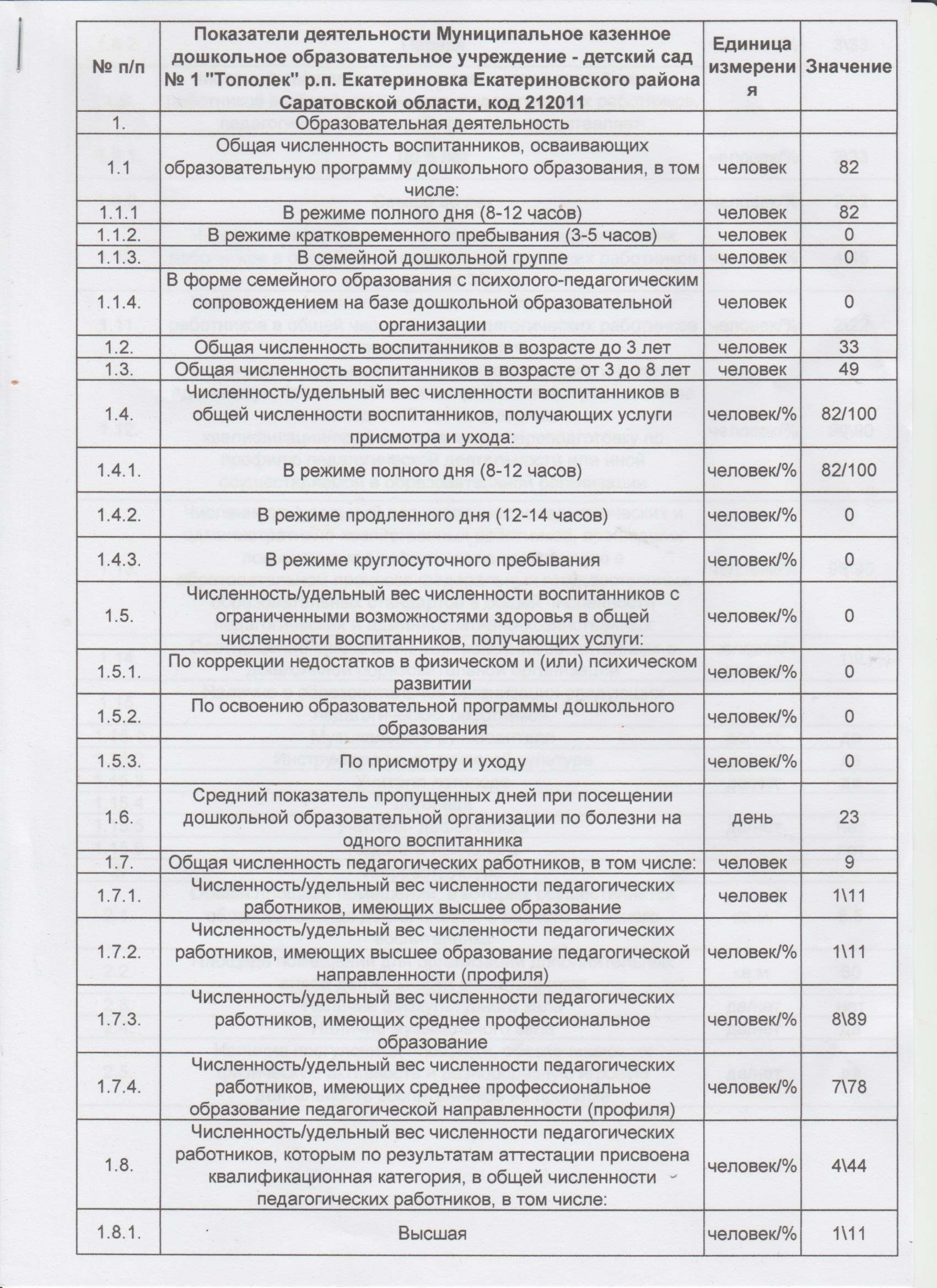 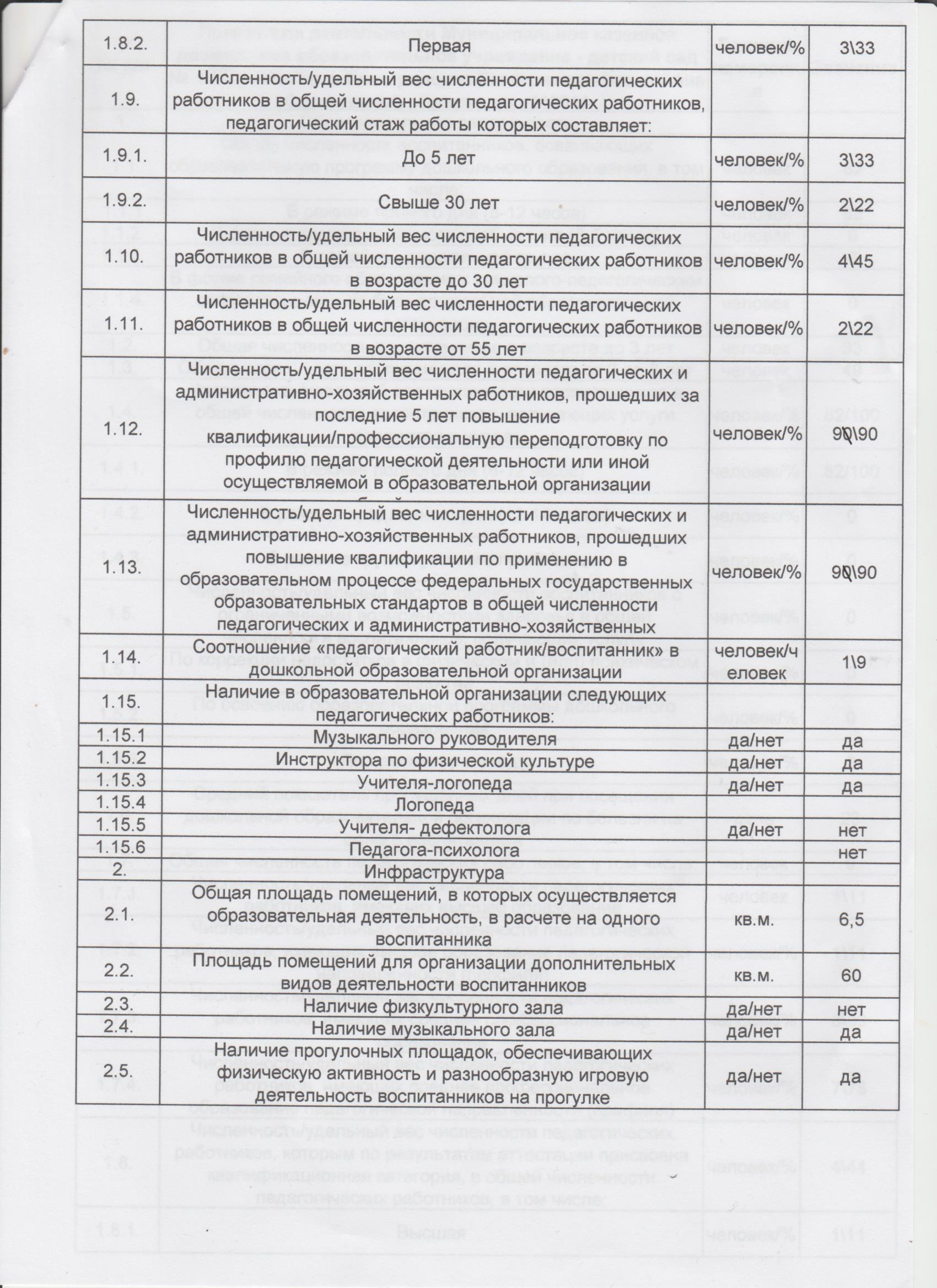 